Welcome to Dual Enrollment Spring 2021! Below are step-by-step instructions on how to complete the registration process for Southwest Tennessee Community College’s Dual Enrollment program. The deadline to complete registration is January 8, 2021.  STCC’s Dual Enrollment classes begin on January 19, 2021. The deadline to complete the TSAC Dual Enrollment Grant is Feb. 1, 2021. Once registration is complete, be on the lookout for an email from the college on how to set up your college email address. Step 1. Complete the Southwest Dual Enrollment online application by clicking the links below:Online DE Application Instructions APPLY HERE FOR DUAL ENROLLMENTCompletion of Southwest TN Parent Forms (includes electronic acknowledgment of the Participation agreement, Immunization Health History form, and Acknowledgement of the Student/Parent Handbook) Dual Enrollment Parent Electronic Signature Step 2. SCS DE Student & Parent Agreement form by clicking the link below. SCS Dual Enrollment Verification FormSCS Dual Enrollment Parent and Student AgreementStep 4. Complete the TSAC Dual Enrollment grant:TSAC Dual Enrollment Grant Instructions: TSAC DE Grant InstructionsTSAC Dual Enrollment Grant link: TSAC DE Grant LinkFor more information, please contact SCS Dual Enrollment Advisors, Armella Smith smithaa@scsk12.org or Kimberly Durham durhamke@scsk12.org.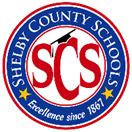 